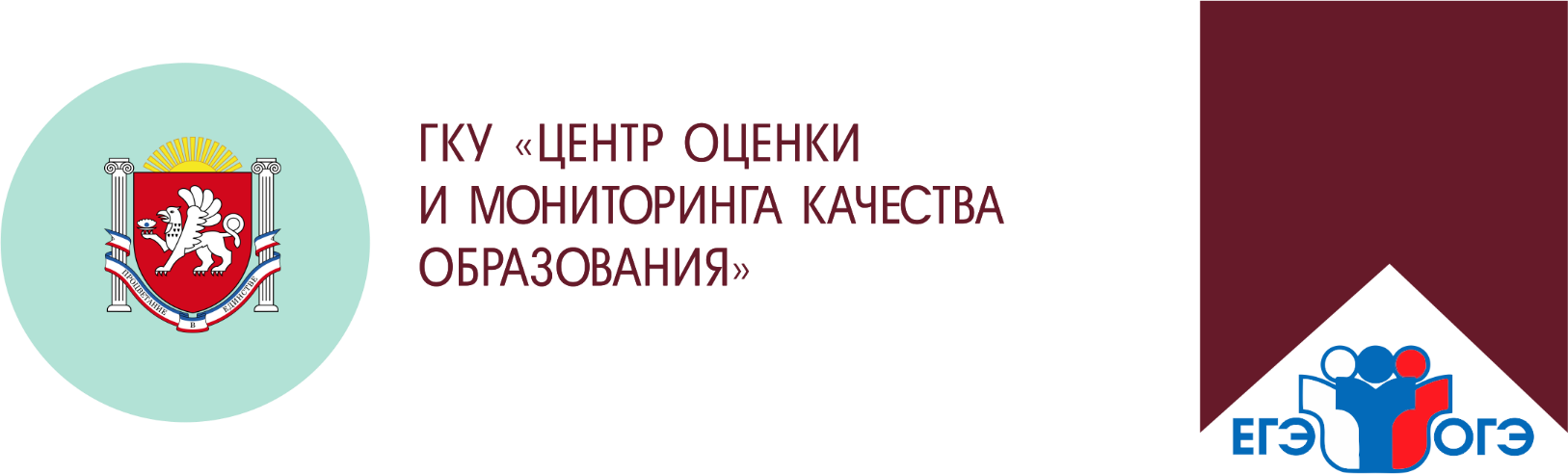 г. СимферопольСОДЕРЖАНИЕПеречень условных обозначений и сокращенийПроведение информационно-разъяснительной работы по вопросам ГИА-9 и ГИА-11 в органах управления образованием муниципальных районов и городских округовДля организации ИРР в МОУО необходимо ежегодно разрабатывать планы по информационно-разъяснительной работе по проведению ГИА-9 и ГИА-11 в МОУО и ОО. Кроме того, в МОУО и в каждой ОО необходимо:– сформировать пакеты документов о порядке проведения ГИА;– оформить информационные стенды по ГИА (информационные стенды по ГИА должны быть в МОУО и в каждой ОО. Информационный стенд по ГИА в ОО должен быть правильно размещен и грамотно оформлен. Информация по вопросам ГИА-9 и ГИА-11 может быть размещена как на одном стенде, так и размещаться на двух отдельных стендах. Для оформления информационных стендов могут быть использованы как федеральные и региональные материалы, так и муниципальные разработки. Информационные стенды по предметной подготовке к ГИА должны быть размещены в специализированных кабинетах всех ОО. Информация, размещенная на этих стендах, должна отражать особенности подготовки к ГИА по конкретному учебному предмету); – обеспечить информационное наполнение официального сайта МОУО и ОО по вопросам ГИА (в МОУО и в каждой ОО должны функционировать сайты, в которых должны быть выделены разделы по вопросам ГИА-9 и ГИА-11. Информация на сайтах должна быть актуальной и постоянно обновляться);– организовать работу «горячей» линии по вопросам ГИА (в МОУО необходимо организовать работу телефонов «горячей» линии по проведению ГИА (телефоны ответственных за организацию и проведение ГИА в городах/районах), которые должны быть известны во всех ОО и находиться на информационных стендах всех ОО);– провести собрания с педагогами, обучающимися и их родителями (законными представителями) по вопросам ГИА (собрания с педагогами, обучающимися и родителями (законными представителями) по вопросам ГИА (ЕГЭ, ОГЭ, ГВЭ) следует проводить, начиная с октября. Эта работа в обязательном порядке должна быть проведена также среди обучающихся с ограниченными возможностями здоровья и их родителей (законных представителей). Собрания необходимо проводить по конкретным вопросам, изложенным в нормативных или распорядительных документах по ГИА (например, о сроках и месте подачи заявления для участия в ГИА; о выборе предметов и т.д.) Все обучающиеся должны быть ознакомлены под подпись в ведомости классного часа. С обучающимися, отсутствующими на классных часах по каким-либо причинам, должны быть проведены индивидуальные беседы. Родителям (законным представителям) обучающихся, которые не могли присутствовать на собраниях, должны быть переданы информационные материалы, обсуждаемые на собрании, а также уведомления, в которых они должны поставить свою подпись и вернуть в ОО).Рекомендуемый перечень мероприятий, проводимых в рамках ИРР по вопросам подготовки к ГИА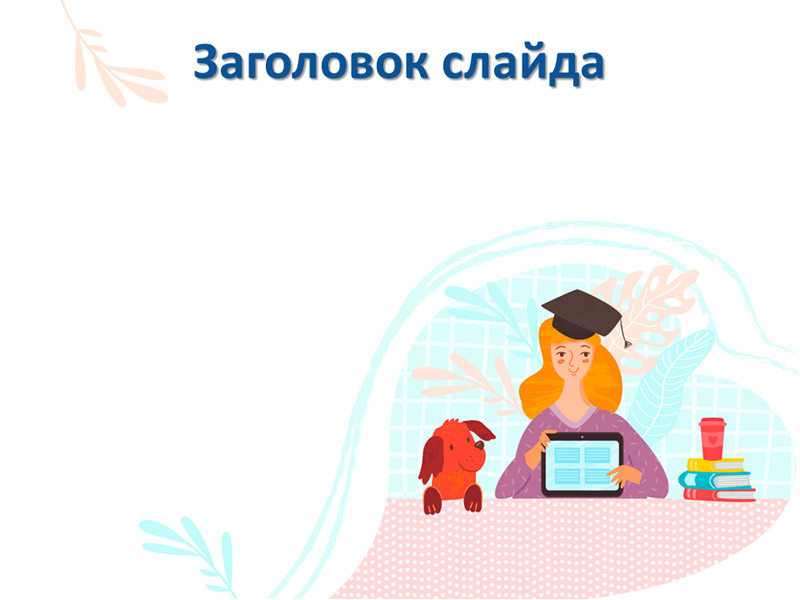 Рекомендации по оформлению информационного стенда ГИА-11В каждой ОО должен быть оформлен информационный стенд. Информационный стенд должен быть расположен в хорошо освещенном, доступном для обучающихся и их родителей (законных представителей) месте (например, в холле ОО), на высоте, позволяющей ознакомиться с содержанием всего стенда.Заголовок информационного стенда «ГОСУДАРСТВЕННАЯ ИТОГОВАЯ АТТЕСТАЦИЯ. 11 класс» и должен быть броским, четким, заметным.Структура стенда должна позволять изменять и дополнять информационный материал в процессе учебного года (например, информационный материал может располагаться в файлах, укрепленных на стенде). Информационный материал должен быть кратким, конкретным, понятным для обучающихся и иметь ссылку на источник. Информационный стенд должен содержать материал по обеим формам проведения ГИА: ЕГЭ и ГВЭ.Информационной стенд должен содержать выдержки из документов, так как документы могут содержать большой объем информации.Информационный стенд должен содержать информацию о том, где можно ознакомиться с полным текстом документов (федеральные информационные порталы, информационные сайты Министерства образования, науки и молодежи Республики Крым, ГКУ «Центр оценки и мониторинга качества образования», МОУО, ОО).Информационный стенд должен содержать информацию о том, где можно получить полную консультацию по вопросам, связанным с организацией и проведением ГИА (Министерство образования, науки и молодежи Республики Крым, ГКУ «Центр оценки и мониторинга качества образования», МОУО, ОО).При подготовке материалов для информационного стенда можно использовать федеральный и региональный материал, а можно разработать материал самостоятельно.Рекомендуемый перечень информации для размещения на информационном стенде:– об ответственных по вопросам ГИА;– об интернет-ресурсах для участников ГИА;– об итоговом сочинении (изложении) как условии допуска к ГИА-11; – о формах ГИА (ЕГЭ - обязательного для всех выпускников 11-х классов, планирующих поступление на обучение по программам бакалавриата и программам специалитета в образовательные организации высшего образования, ГВЭ - для участников с ОВЗ, при наличии соответствующих документов и выпускников текущего учебного года не планирующих поступление на обучение по программам бакалавриата и программам специалитета в образовательные организации высшего образования);– о регистрации на ГИА-11;– об участниках ЕГЭ и ГВЭ;– об участии в ГИА, о сроках сдачи ГИА;– о действиях обучающихся в период подготовки и сдачи ГИА;– о правилах поведения обучающихся в ППЭ;– о работе с бланками и экзаменационными материалами;– о способах получения результатов ГИА;– об апелляциях.ПРИМЕРНЫЕ МАТЕРИАЛЫ ПО ОФОРМЛЕНИЮ ИНФОРМАЦИОННОГО СТЕНДАМатериалы для размещения на информационном стенда в ООИтоговое сочинение (изложение)Обеспечение порядка и информационной безопасности в ППЭНа информационных стендах рекомендуется размещать следующие материалы:РЕЗУЛЬТАТЫ ГИА-11Результаты ГИА-11 признаются удовлетворительными, если участник ГИА в форме ЕГЭ по русскому языку и по математике набрал количество баллов не ниже минимального, определяемого Рособрнадзором. Участник ГИА в форме ГВЭ по русскому языку и математике получил результаты не ниже отметки «3» по пятибалльной шкале оценивания, определяемой Рособрнадзором.К ПРОХОЖДЕНИЮ ГИА РЕЗЕРВНЫЕ СРОКИ ДОПУСКАЮТСЯ ОБУЧАЮЩИЕСЯ:участники ГИА, получившие на ГИА неудовлетворительный результат по одному из обязательных учебных предметов;участники экзамена, не явившиеся на экзамен по уважительным причинам (болезнь или иные обстоятельства);участники экзамена, не завершившие выполнение экзаменационной работы по уважительным причинам (болезнь или иные обстоятельства), подтвержденным документально;участники экзамена, апелляции которых о нарушении порядка проведения ГИА конфликтной комиссией были удовлетворены.УЧАСТНИКИ ГИА, ПОЛУЧИВШИЕ НЕУДОВЛЕТВОРИТЕЛЬНЫЙ РЕЗУЛЬТАТ НА ЕГЭ ПО МАТЕМАТИКЕ, ВПРАВЕ ИЗМЕНИТЬ ВЫБРАННЫЙ ИМИ РАНЕЕ УРОВЕНЬ ЕГЭ ПО МАТЕМАТИКЕ ДЛЯ ПОВТОРНОГО УЧАСТИЯ В ЕГЭ В РЕЗЕРВНЫЕ СРОКИ (в этом случае участник пишет заявление об изменении уровня по математике)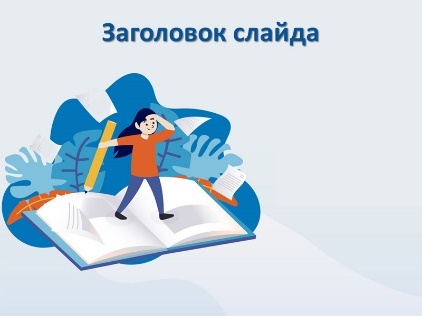 Рекомендации по оформлению информационного стенда ГИА-9В каждой ОО должен быть оформлен информационный стенд. Информационный стенд должен быть расположен в хорошо освещенном, доступном для обучающихся и их родителей (законных представителей) месте (например, в холле ОО), на высоте, позволяющей ознакомиться с содержанием всего стенда.Заголовок информационного стенда «ГОСУДАРСТВЕННАЯ ИТОГОВАЯ АТТЕСТАЦИЯ. 9 класс» и должен быть броским, четким, заметным.Структура стенда должна позволять изменять и дополнять информационный материал в процессе учебного года (например, информационный материал может располагаться в файлах, укрепленных на стенде). Информационный материал должен быть кратким, конкретным, понятным для обучающихся и иметь ссылку на источник. Информационный стенд должен содержать материал по обеим формам проведения ГИА: ОГЭ и ГВЭ.Информационной стенд должен содержать извлечения из документов, так как документы могут содержать большой объем информации.Информационный стенд должен содержать информацию о том, где можно ознакомиться с полным текстом документов (федеральные информационные порталы, информационные сайты Министерства образования, науки и молодежи Республики Крым, ГКУ «Центр оценки и мониторинга качества образования», МОУО, ОО).Информационный стенд должен содержать информацию о том, где можно получить полную консультацию по вопросам, связанным с организацией и проведением ГИА (Министерство образования, науки и молодежи Республики Крым, ГКУ «Центр оценки и мониторинга качества образования», МОУО, ОО).При подготовке материалов для информационного стенда можно использовать федеральный и региональный материал, а можно разработать материал самостоятельно.Рекомендуемый перечень информации для размещения на информационном стенде:– об ответственных по вопросам ГИА;– об интернет-ресурсах для участников ГИА;– об итоговом собеседовании по русскому языку, как условии допуска к ГИА-9; – о формах ГИА (ОГЭ и ГВЭ – только для участников с ОВЗ при наличии соответствующих документов);– о регистрации на ГИА-9;– об участниках ОГЭ и ГВЭ;– об участии в ГИА;– о сроках сдачи ГИА;– о действиях обучающихся в период подготовки и сдачи ГИА;– о правилах поведения обучающихся на ППЭ;– о работе с бланками и экзаменационными материалами;– о способах получения результатов ГИА;– об апелляциях.ПРИМЕРНЫЕ МАТЕРИАЛЫ ПО ОФОРМЛЕНИЮ ИНФОРМАЦИОННОГО СТЕНДАПодробную информацию по вопросам ГИА-9 можно получить:Ответственный за проведение ГИА в МОУО ____________________________________Ответственный за проведение ГИА в ОО _______________________________________ИТОГОВОЕ СОБЕСЕДОВАНИЕ ПО РУССКОМУ ЯЗЫКУДействия обучающихся в день проведения ГИА-9ОБЕСПЕЧЕНИЕ ПОРЯДКА В ПУНКТЕ ПРОВЕДЕНИЯ ЭКЗАМЕНОВ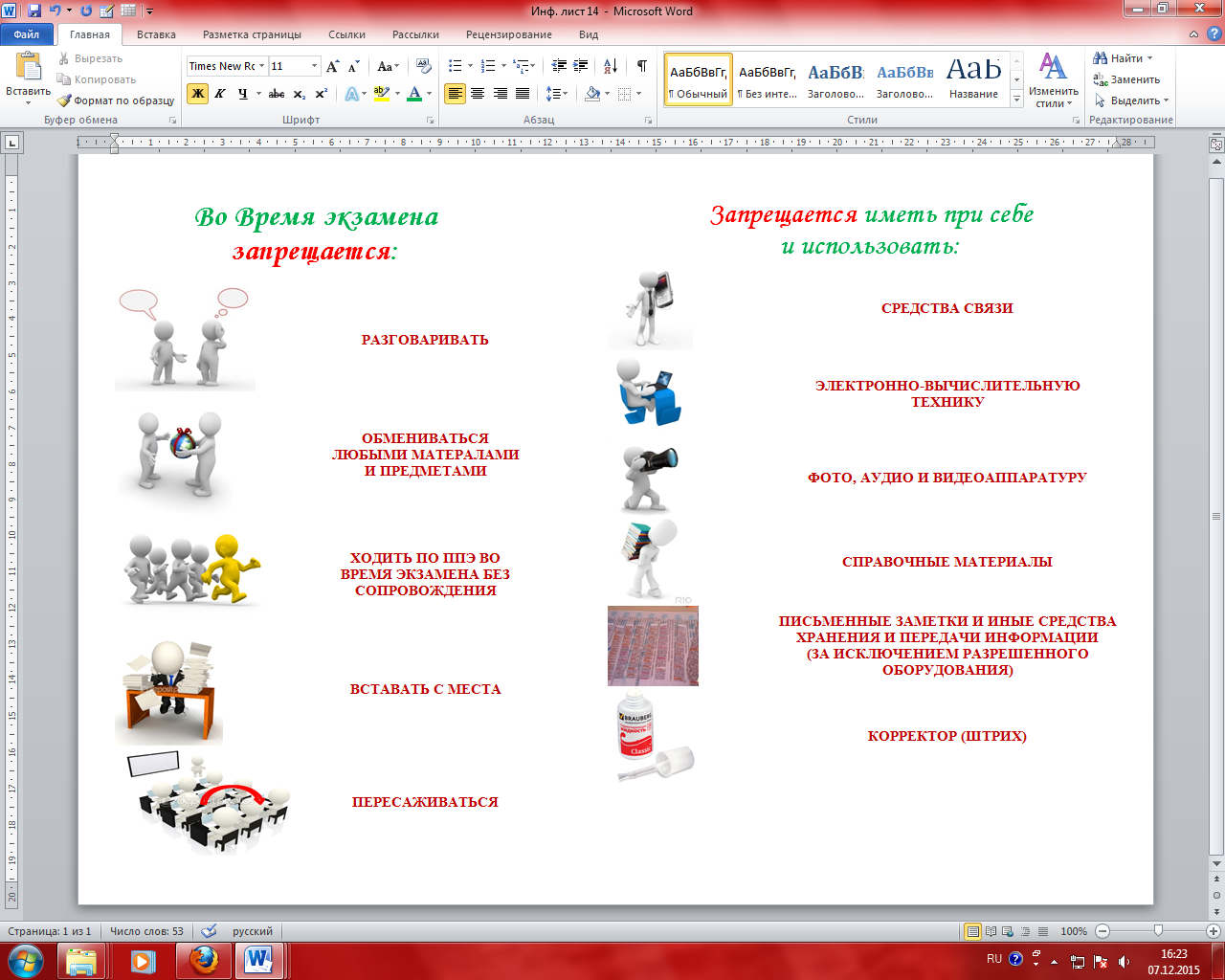 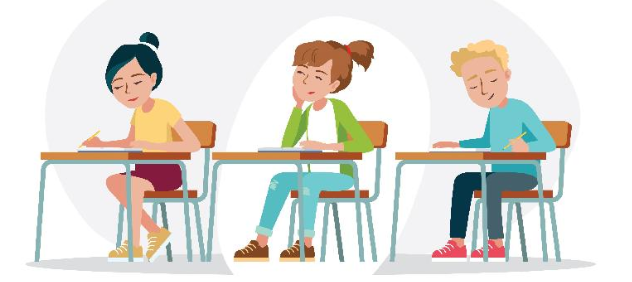 Рекомендуемый перечень тем и вопросовдля проведения родительских собраний в образовательной организации с родителями (законными представителями) обучающихся 9, 11 классов по вопросам подготовки к ГИА-9 и ГИА-11Рекомендуемый перечень тем и вопросовдля проведения классных часов в образовательной организации с обучающимися 9 (10) классов по вопросам подготовки к ГИА-9 Рекомендуемый перечень тем и вопросовдля проведения классных часов в образовательной организации с обучающимися 11 (12) классов по вопросам подготовки к ГИА-11Образец ведомости родительского собранияВЕДОМОСТЬ №_______                                 родительского собрания обучающихся ______класса                                _________________________________________________________________________                                                 (наименование образовательной организации)по теме:________________________________________________________________Дата проведения: _______________________Количество присутствующих: _____________Докладчик (указать ФИО, должность)____________________________Повестка дня:(указать вопросы)Председатель родительскогокомитета                         __________________________               ____________                                                                        Ф.И.О.                                      подпись                                              С информацией ознакомлен (-а)*:*указываются ФИО и подписи всех присутствующих родителей (законных представителей)Образец ведомости классного часаВЕДОМОСТЬ №_______                                 классного часа обучающихся ______класса                                _________________________________________________________________________                                                 (наименование образовательной организации)по теме:________________________________________________________________Дата проведения: _______________________Число присутствующих: _____________Докладчик (указать ФИО, должность)____________________________Повестка дня:(указать вопросы)Классный руководитель__________________________               ____________                                                                        Ф.И.О.                                      подпись                                              С информацией ознакомлен (-а)*:*указываются ФИО и подписи всех присутствующих обучающихся Образец уведомления родителей (законных представителей) обучающихся, не явившихся на родительское собрание Уведомление родителям (законным представителям) обучающегося ______класса*_________________________________________________________________________                                                 (наименование образовательной организации)_________________________________________________________________________                                                                                                       (ФИО обучающегося)Уважаемые ___________________________________В связи с Вашим отсутствием на родительском собрании _______________                                                                                                       (дата проведения)посвященном вопросам ____________________________________________ ______                                                                                 (перечислить)________________________________________________________________________________________________________________________________________________________________________________________________________Просим Вас ознакомиться с материалами, обсуждаемыми на собрании (прилагаются).По возникшим вопросам Вы можете обратиться по телефону ___________________Благодарим за понимание и сотрудничество.Классный руководитель ____________________________   ___________________                                                                                      (ФИО)                                                        (подпись)С информацией ознакомлены: _______________          _____________________________              _______________           (дата)                                                               (ФИО)                                                                   (подпись)*После ознакомления с информацией уведомление возвращается классному руководителю.Перечень условных обозначений и сокращений…………...………………….3Проведение информационно-разъяснительной работы по вопросам ГИА-9 и ГИА-11 в органах управления образованием муниципальных районов 
и городских округов…………………………………………………………...…4Рекомендуемый перечень мероприятий, проводимых в рамках ИРР 
по вопросам подготовки к ГИА…………………………………………………Оформление информационного стенда по вопросам ГИА-11………..............59Рекомендации по оформлению информационного стенда (ГИА-11)……………10Примерные материалы по оформлению информационного стенда………...……11Оформление информационного стенда по вопросам ГИА-9……………..…..21Рекомендации по оформлению информационного стенда (ГИА-9)……............22Примерные материалы по оформлению информационного стенда…………….23Проведение классных часов с обучающимися 9 (10), 11 (12) классов 
и их родителями……………………………………………………………………30Рекомендуемый перечень тем и вопросов для подготовки и проведения родительских собраний с родителями выпускников 9(10), 11(12) классов образовательных организаций по вопросам подготовки к ГИА-9, 11……………31Рекомендуемый перечень тем и вопросов для проведения классных часов 
с выпускниками 9 (10) классов образовательных организаций 
по вопросам подготовки к ГИА-9 ………………………........................................Рекомендуемый перечень тем и вопросов для проведения классных часов 
с выпускниками 11 (12) классов образовательных организаций 
по вопросам подготовки к ГИА-11……………………….......................................3234Образец ведомости родительского собрания………………………………….…..36Образец ведомости классного часа………………………………………… ……..37Образец уведомления родителей (законных представителей) выпускников, 
не явившихся на родительское собрание…………………......................................38ГИА-9Государственная итоговая аттестация по образовательным программам основного общего образованияГИА-11Государственная итоговая аттестация по образовательным программам среднего общего образованияЕГЭЕдиный государственный экзаменОГЭОсновной государственный экзаменГВЭГосударственный выпускной экзаменМОУООрганы управления образованием муниципальных районов и городских округовОООбразовательная организацияИРРИнформационно-разъяснительная работаУчастники 
ГИА-11Обучающиеся 11 (12) классов, не имеющие академической задолженности, в том числе за итоговое сочинение (изложение), и в полном объеме выполнившие учебный план или индивидуальный учебный план (имеющие годовые отметки по всем учебным предметам учебного плана за каждый год обучения по образовательной программе среднего общего образования не ниже удовлетворительных).Участники 
ГИА-9Обучающиеся 9 классов, не имеющие академической задолженности, и в полном объеме выполнившие учебный план или индивидуальный учебный план (имеющие годовые отметки по всем учебным предметам учебного плана за каждый год обучения по образовательной программе основного общего образования не ниже удовлетворительных).Участники с ОВЗОбучающиеся и экстерны с ограниченными возможностями здоровья, что подтверждено соответствующим заключением психолого-медико-педагогической комиссии (ПМПК)ИС-9Итоговое собеседование по русскому языкуИC-11Итоговое сочинение (изложение)ГЭКГосударственная экзаменационная комиссия Республики КрымКИМКонтрольный измерительный материал ППЭПункт проведения экзаменаРЦОИРегиональный центр обработки информации№МероприятияДокументы и материалы, подтверждающие проведение ИРР1Разработка плана ИРР по вопросам ГИА на 2023/2024 учебный годУтвержденный план (с реквизитами), в том числе с включением мероприятий по устранению проблем, выявленных при проведении ИРР в 2022/2023 учебном году.2Для МОУО:1) Проведение обучающих семинаров для лиц, привлекаемых к подготовке и проведению ГИА (руководителей ППЭ, членов ГЭК, технических специалистов, организаторов в/вне аудитории).2) Проведение муниципальных родительских собраний, конференций, круглых столов по вопросам ГИА, ИС-9 (для участников ГИА-9), ИС-11 (для участников ГИА-11) и других видов работы с родителями (законными представителями) обучающихся.Проведение деловых игр (например, «Что?  Где? Когда?»),мастер-классов, конференций, инициативных проектов и т.п.Приказы, письма (с реквизитами) о проведении мероприятий, письма о проведении родительских собраний, семинаров, конференций, круглых столов, планы-графики проведения, методические материалы, протоколы собраний, материалы по итогам проведений (сценарии, фотографии и др.) встреч с листами ознакомления, журналы консультаций и пр. 3Для ОО:1) Проведение педагогических советов, совещаний с учителями, классных часов и родительских собраний, темы или отдельные вопросы, которые посвящены организации и проведению ГИА.2) Проведение индивидуальных и групповых консультаций с родителями (законными представителями) и обучающимися по вопросам проведения ГИА.3) Адресная работа с родителями (законными представителями) и обучающимися слабо мотивированными на учебу.4) Разъяснительная работа по профилактике использования фишинговых сайтов с готовыми решениями и ответами на задания ГИА.График (план) проведения, методические и инструктивные материалы, протоколы мероприятий с  листами ознакомления4Заседания муниципальных (районных и городских) методических объединений по вопросам ГИАПротоколы заседаний методических объединений5Проведение работы с ОО, показывающими низкие образовательные результатыПлан работы мероприятий на 2023/2024 учебный год6Систематизация документов по ГИА:Для МОУО:1) федеральные нормативные и инструктивные документы и материалы;2) региональные распорядительные и инструктивные документы и материалы;3) муниципальные документы и материалы.Для ОО:1) федеральные нормативные и инструктивные документы и материалы;2) региональные распорядительные и инструктивные документы и материалы;3) муниципальные документы и материалы;4) школьные документы и материалы.1. Папки с действующими документами и материалами только по вопросам ГИА (сформированы по уровням, датам публикаций, оформлены титульные листы).2. Папки с действующими документами (материалами) по подготовке и проведению ИС-9 и ИС-11 должны систематизироваться отдельно.3. Папки с материалами по работе с педагогическими работниками ОО (проведение инструктивных совещаний, практических обучающих семинаров и иных информационно- разъяснительных мероприятий, с указанием даты проведения и подписи участника).4. Папки с материалами по работе с обучающимися и их родителями (законными представителями) (протоколы родительских собраний, протоколы классных часов, уведомления, материалы проведения индивидуальных консультаций и адресной информационно-разъяснительной работы).5. Папки:1) с заявлениями участников ИС-9 и ИС-11;2) журнал регистрации заявлений ИС-9, ИС-11 и ГИА (единый журнал в течение нескольких лет);3) материалы мониторинга выбора предметов на ГИА;4) журналы индивидуальных встреч, консультаций;5) журнал регистрации звонков на «горячую линию» и т.д.7Информирование на официальных сайтах МОУО и ОО:ведение разделов по вопросам организации и проведения ИС-9, ИС-11 и ГИА и своевременное обновление информацииНа главной странице официальных сайтов МОУО и ОО должна быть опубликована информация о работе муниципальной, региональной и школьной (для ОО) «горячей линии» по вопросам организации и проведения ГИА (в том числе по ИС-9 и ИС-11).Информация в разделе по вопросам ИС-9 и ИС-11:- нормативные документы и материалы по организации и проведению ИС-9 и ИС-11;- сроки и места регистрации на ИС-9 и ИС-11; - сроки проведения ИС-9 и ИС-11;- сроки и места получения результатов ИС-9 и ИС-11. Информация в разделе по вопросам ГИА: 
- нормативные документы, регламентирующие проведение регулирование ГИА; 
- сроки и места регистрации на ГИА для выпускников текущего года (для сайта ОО);- сроки и места регистрации на ЕГЭ для выпускников прошлых лет;- сроки проведения ГИА;- сроки и места получения результатов ГИА: в досрочный период, в основной период, в дополнительный период;- сроки, места и порядок подачи и рассмотрения апелляций ГИА: в досрочный период, в основной период и дополнительный период;- новости ГИА;- участникам ГИА и их родителям (для размещения материалов по ИРР);- особенности проведения ГИА конкретного года7Создание, сопровождение и продвижение информационно - познавательных региональных и муниципальных ресурсовПамятки, социальные сети и др.8Работа «горячей линии» ГИАНаличие муниципальной действующей «горячей линии», номер телефона и график работы которой опубликован на сайтах МОУО и ОО. В МОУО/ОО может быть один телефон «горячей линии» по вопросам ГИА.За телефоном «горячей линии» должен быть закреплен специалист, который может ответить на звонок в любое указанное в графике время.Специалист, ответственный за телефон «горячей линии», должен отвечать на звонок: например, «горячая линия ГИА слушает».В случае обращения на «горячую линию» с жалобой следует приложить все усилия, чтобы решить возникшую проблему и предотвратить конфликтную ситуацию.9Обеспечение МОУО образовательных организаций федеральными и региональными нормативными и методическими документами, регламентирующими проведение ГИА, а также иными информационными материалами ГИАПисьма о направлении нормативных документов и материалов ИРР в ОО. Памятки, информационные листки, другие виды информационных и методических материалов.10Для участников ГИА-9 организация в ОО тренировочных мероприятий для обучающихся и их родителей (законных представителей) по заполнению бланков ответов в соответствии с образцом написания букв и цифр (для проведения ОГЭ по федеральной технологии)Заполнение бланков ответов ОГЭ всеми обучающимися 9-х классов организует и проводит заместитель директора, курирующий направление ГИА-9 (не менее одного раза в четверть).Разъяснения (в виде презентаций, информационных листков, протоколов классных часов) о необходимости заполнения регистрационных полей и ответов на задания в бланке ответов № 1 в строгом соответствии с образцом написания букв, цифр, символов, а также о возможном снижении отметки из-за неверного распознавания буквы, цифры, символа программой при автоматизированной обработке бланков ответов.При проведении тренировочных мероприятий ОГЭ по всем предметам необходимо обеспечить заполнение бланков участниками.11При проведении ГИА-11 МОУО проводится работа с выпускниками прошлых лет, обучающимися СПО (информирование о местах регистрации на итоговое сочинение (изложение), на сдачу ЕГЭ; о сроках проведения итогового сочинения (изложения) и ЕГЭ; о сроках, местах и порядке информирования о результатах ИС-11 и ЕГЭ; о сроках, местах и порядке подачи и рассмотрения апелляцийСтенды, информационные материалы, журналы регистрации на ИС-11 и ЕГЭ, журналы учета участников ИС-11 и ЕГЭ с их контактными данными (для обратной связи).Списки лиц с ОВЗ, документы и материалы, подтверждающие право лиц с ОВЗ на создание специальных условий сдачи ИС и ЕГЭ, и др.12Учет обучающихся с ограниченными возможностями здоровья (далее – ОВЗ) и проведение с ними и их родителями (законными представителями) дополнительной ИРРКомплект документов (заверенных в установленном порядке) из ОО о наличии лиц с ОВЗ и необходимых для них условиях в ППЭ для передачи в РЦОИ при составлении сводной информации о лицах с ОВЗ, инвалидов, детях-инвалидов и лицах, обучающихся по состоянию здоровья на дому.Учет результатов сдачи ГИА данной категорией участников 13Контроль МОУО за проведением ИРР в ООГрафик проверки (с реквизитами) и информация по результатам проверки;Справки по результатам проверки протоколов и листов ознакомления;Приказ об устранении выявленных нарушений; Справки по результатам повторных проверок.Подробную информацию по вопросам ГИА-11 можно получить:Ответственный за проведение ГИА в МОУО ___________________________                                                                                              Ответственный за проведение ГИА в ОО ______________________________                Итоговое сочинение (изложение) – условие допуска к ГИА выпускников 11 классов. Таким образом, написание итогового сочинения (изложения) является обязательным для выпускников текущего учебного года.Итоговое сочинение (изложение) пройдет: основной этап: 6 декабря 2023 года и дополнительные этапы - 7 февраля и 10 апреля 2024 года.Для участия в итоговом сочинении (изложении) обучающиеся 11 классов подают заявление в свои образовательные организации.Итоговое сочинение (изложение) в 2023/2024 учебном году будет проходить в образовательных организациях, в которых обучаются выпускники.ИТОГОВОЕ СОЧИНЕНИЕРабота представляет собой написание сочинения на одну из 6 предложенных тем. Тематические разделы банка тем итогового сочинения в 2023/2024 году:Духовно-нравственные ориентиры в жизни человека.Внутренний мир человека и его личностные качества.Отношения человека к другому человеку (окружению), нравственные идеалы и выбор между добром и злом.Познание человеком самого себя.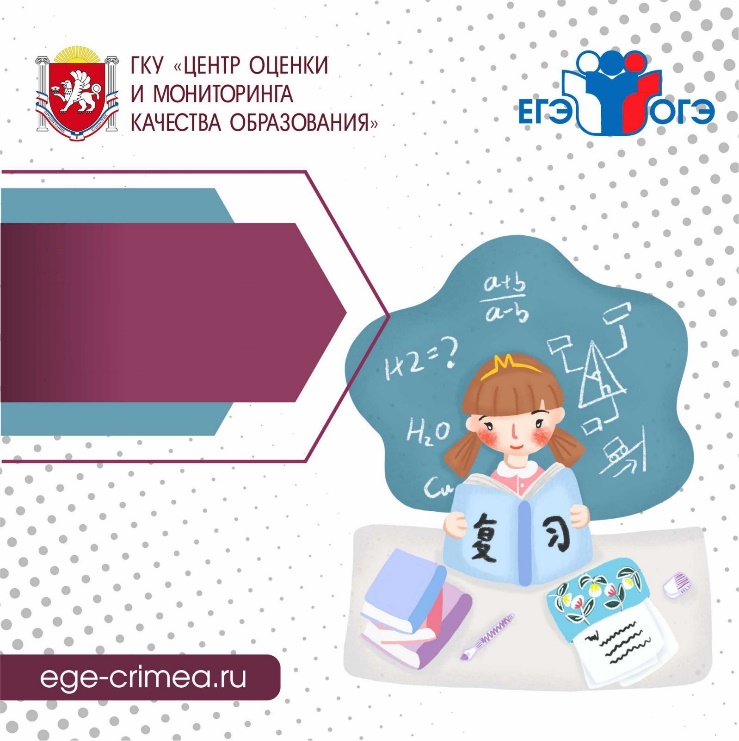 Свобода человека и её ограничения. Семья, общество, Отечество в жизни человека.Семья, род; семейные ценности и традиции.Человек и общество.Родина, государство, гражданская позиция человека.Природа и культура в жизни человека.Природа и человек.Наука и человек. Искусство и человек.Темы же будут известны только в день проведения итогового сочинения (изложения) (не ранее 9:45 по местному времени). КАЖДЫЙ КОМПЛЕКТ ВКЛЮЧАЕТ ШЕСТЬ ТЕМ – ПО ДВЕ ТЕМЫ ИЗ КАЖДОГО РАЗДЕЛА БАНКА:Темы 1, 2 «Духовно-нравственные ориентиры в жизни человека».Темы 3, 4 «Семья, общество, Отечество в жизни человека».Темы 5, 6 «Природа и культура в жизни человека».Результатом итогового сочинения (изложения) является «зачет» или «незачет». Для участников, которые получат «незачет», предусмотрена возможность пересдачи.ИТОГОВОЕ ИЗЛОЖЕНИЕ В 2023/2024 учебном году комплекты тем итогового изложения будут формироваться из открытого банка тем итогового изложения, которые уже применялись ранее.ОТКРЫТЫЙ БАНК ТЕМ ИТОГОВОГО ИЗЛОЖЕНИЯНа сегодняшний день с целью оказания помощи выпускникам на официальном сайте ФИПИ (https://fipi.ru/) в разделе «Итоговое сочинение» в открытом доступе сформирован Открытый Банк тем итогового изложения. Банк уже содержит более 300 текстов, разработанных в 2014-2023 годах, 
а в дальнейшем также будет пополняться новыми текстами.Таким образом, учащиеся получают возможность дополнительного развития навыков письменной речи и смогут лучше подготовиться.Раздел 1. Нравственные ценности (тексты, в которых поднимаются вопросы, связанные с духовными ценностями, нравственным выбором человека, межличностными отношениями).Раздел 2. Мир природы (тексты о красоте окружающего мира, которые побуждают задуматься об экологических проблемах и жизненных уроках, которые природа преподает человеку).Раздел 3. События истории (страницы биографий выдающихся деятелей культуры, науки и техники, а также тексты, позволяющие вспомнить важные события отечественной истории мирного и военного времени, подвиги на фронте и в тылу).В дальнейшем открытый банк тем итогового изложения также будет пополняться.ТЕКСТ ИЗЛОЖЕНИЯ ДОЛЖЕН:обладать смысловой завершенностью (как правило, это фрагмент литературного произведения, адаптированный под задачу);быть повествовательным, обладать ярко выраженным сюжетом (описание и рассуждение не должно доминировать;текст не должен содержать развернутых диалогов и монологов, допускается несколько реплик);быть понятным для обучающихся с ОВЗ (текст должен быть написан в привычном стиле с опорой на несложный синтаксис, включать минимум слов со значением звука, с переносным значением);соответствовать возрастным особенностям выпускников (текст не должен быть слишком сложным или излишне примитивным, не должен строиться на сказочных или фантастических сюжетах);обладать воспитательным потенциалом: содействовать формированию у обучающихся позитивных жизненных ориентиров;быть корректным и адекватным ситуации контроля (текст не должен дискриминировать участников с ОВЗ, содержать психологически травмирующие натуралистические подробности, быть ироничным).ФОРМЫ ГИА-11:Единый государственный экзамен (ЕГЭ) с использованием контрольных измерительных материалов (КИМ), представляющие собой комплексы заданий стандартизированной формы, а также специальные бланки для оформления ответов на задания для обучающихся, планирующих поступление на обучение по программам бакалавриата и программам специалитета в образовательные организации высшего образования Государственный выпускной экзамен (ГВЭ) по русскому языку и математике с использованием КИМ ГВЭ для обучающихся с ОВЗ, обучающихся детей-инвалидов и инвалидов, а также для выпускников текущего учебного года обучающихся в организациях среднего профессионального образования (СПО), а также в организациях закрытого типа.Выпускники с ОВЗ, у которых есть показания проходить ГИА в форме ГВЭ, могут по своему желанию проходить ГВЭ в устной форме.ВАЖНО!  Учащиеся ОО Республики Крым, прибывшие с территорий ДНР, ЛНР, Запорожской и Херсонской областей, начиная с 2021/2022 учебного года, допускаются к ГИА при условии отсутствия академической задолженности, в полном объеме выполнившие учебный план или индивидуальный учебный план (имеющие годовые отметки по всем учебным предметам учебного плана за каждый год обучения по образовательным программам среднего общего образования не ниже удовлетворительных), а также имеющие результат «зачёт» за итоговое сочинение (изложение).Участники проходят ГИА по обязательным учебным предметам «Русский язык» и «Математика» по своему выбору в форме ГВЭ или в форме ЕГЭ.Участники ГИА вправе пройти ЕГЭ по следующим учебным предметам: литература, физика, химия, биология, география, история, обществознание, иностранные языки, КЕГЭ, которые указанные участники ГИА сдают по своему выбору для предоставления результатов ЕГЭ по соответствующим учебным предметам при приеме на обучение по программам бакалавриата и программам специалитета в ОО высшего образования.Для участников ГИА с ОВЗ, детей-инвалидов и инвалидов, прибывших с территорий ДНР, ЛНР, Запорожской и Херсонской областей, ГИА по их выбору проводится в форме промежуточной аттестации или в формах ГВЭ, ЕГЭ.Участники ГИА-11К ГИА-11 допускаются:обучающиеся, не имеющие академической задолженности, получившие «зачет» за итоговое сочинение (изложение),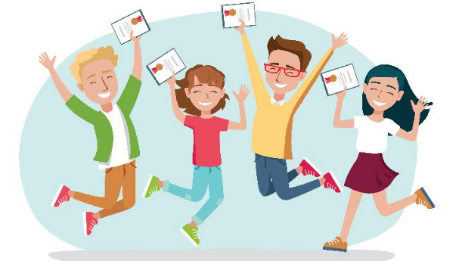 имеющие годовые отметки по всем учебным предметам за каждый год обучения по образовательной программе среднего общего образования не ниже оценки «3».Обучающиеся, освоившие образовательную программу среднего общего образования в форме самообразования или семейного образования, вправе пройти экстерном ГИА в образовательной организации. Такие обучающиеся допускаются к ГИА при условии получения ими отметок не ниже оценки «3» на промежуточной аттестации и результата «зачет» за итоговое сочинение (изложение).ВЫБОР УЧЕБНЫХ ПРЕДМЕТОВ ДЛЯ СДАЧИ ГИА-11ЭКЗАМЕНЫ, ОБЯЗАТЕЛЬНЫЕ ДЛЯ ПОЛУЧЕНИЯ АТТЕСТАТАРусский язык (в форме ЕГЭ)Математика (в форме ЕГЭ – базовый или профильный уровень)ПРЕДМЕТЫ ПО ВЫБОРУ (в зависимости от выбранного вуза и специальности)для обучающихся с ОВЗ формой прохождения экзаменов по обязательным предметам может бытьРусский язык (в форме ЕГЭ) или Русский язык (в форме ГВЭ)Математика (в форме ЕГЭ базовый или профильный уровень) или Математика (в форме ГВЭ)Экзамен по иностранным языкам содержит письменную и устную части,устная часть (раздел «Говорение») без письменной НЕ сдается От прохождения ГИА по соответствующему предмету ОСВОБОЖДАЮТСЯ:обучающиеся по образовательным программам среднего общего образования, являющиеся в текущем учебном году победителями или призерами заключительного этапа всероссийской олимпиады школьников, членами сборных команд Российской Федерации, участвовавших в международных олимпиадах по общеобразовательным предметам и сформированных в порядке, освобождаются от прохождения ГИА по учебному предмету, соответствующему профилю всероссийской олимпиады школьников, международной олимпиады.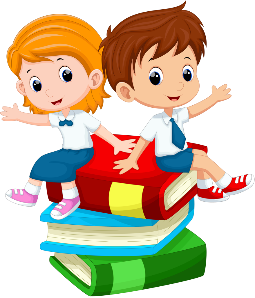 ДЕЙСТВИЯ ОБУЧАЮЩИХСЯ В ДЕНЬ ПРОВЕДЕНИЯ ГИА-11Предупреждающие таблички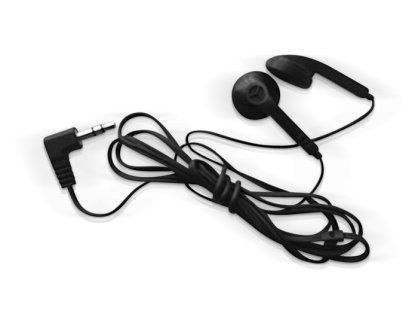 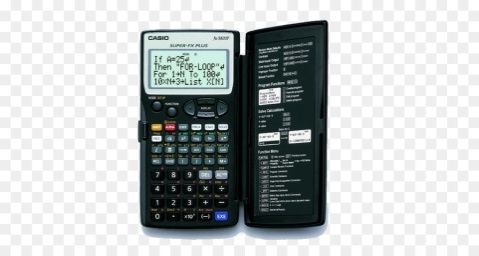 Предупреждающие таблички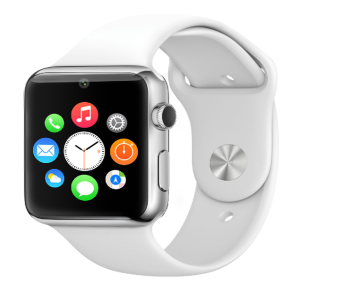 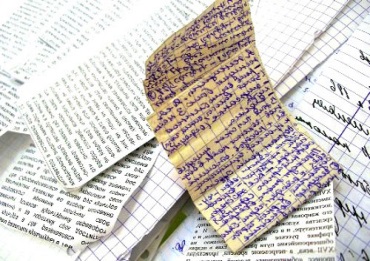 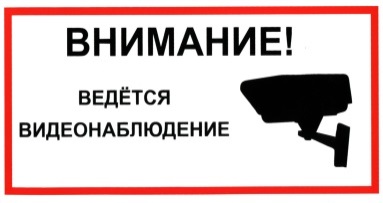 ППЭ будут оснащены системами видеонаблюдения ППЭ будут оснащены системами видеонаблюдения ППЭ будут оснащены системами видеонаблюдения 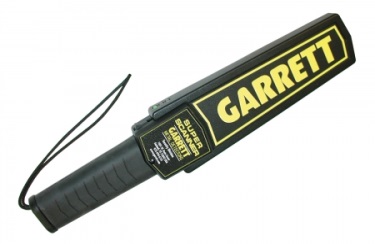 ППЭ будут оснащены стационарными и ручными металлоискателямиППЭ будут оснащены стационарными и ручными металлоискателямиППЭ будут оснащены стационарными и ручными металлоискателямиОзнакомиться с результатами ГИА-11 Вы можете:Ознакомиться с результатами ГИА-11 Вы можете:В своих образовательных организациях в индивидуальном порядке под подпись:с утвержденными результатами ГИА-11 (ГВЭ и ЕГЭ)На официальном информационном портале ЕГЭ www.checkege.rustest.ru:с результатами ЕГЭс изображениями бланков записи итогового сочинения (изложения)с изображениями бланков ответов по предметам в форме ЕГЭКАК И В КАКИХ СЛУЧАЯХ ПОДАЕТСЯ АПЕЛЛЯЦИЯ?При проведении ГИА-11 предусмотрена возможность подачи участником экзамена апелляции:о нарушении порядка проведения экзаменов в отношении участника ГИАПодаётся участником ЧЛЕНУ ГЭК в ДЕНЬ ПРОВЕДЕНИЯ экзамена в ПУНКТЕ ПРОВЕДЕНИЯ экзамена ДО ВЫХОДА из ППЭРассматривается в течение ДВУХ РАБОЧИХ ДНЕЙ после поступления в апелляционную комиссию.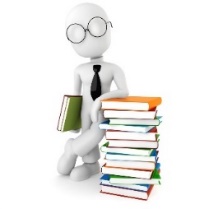 В пункте проведения экзамена проводится проверка фактов, указанных в апелляции.При УДОВЛЕТВОРЕНИИ апелляции результат АННУЛИРУЕТСЯ и участнику предоставляется возможность пересдать экзамен в резервные сроки. При ОТКЛОНЕНИИ апелляции результат остаётся БЕЗ ИЗМЕНЕНИЙ.о несогласии с выставленными балламиПодаётся участником В МЕСТЕ РЕГИСТРАЦИИ в течении ДВУХ РАБОЧИХ ДНЕЙ, следующих за официальным днём ознакомления с результатами Рассматривается в течение ЧЕТЫРЁХ РАБОЧИХ ДНЕЙ после поступления в конфликтную комиссиюРабота апеллянта перепроверяется экспертом предметной комиссии (кроме КЕГЭ). При УДОВЛЕТВОРЕНИИ апелляции (при выявлении технических ошибок или ошибок оценивания) результат МЕНЯЕТСЯ (повышение баллов/понижение баллов). В случае ОТКЛОНЕНИЯ апелляции результат остаётся БЕЗ ИЗМЕНЕНИЙ.Апелляции обучающихся, участвующих в ГИА, принимаются 
и рассматриваются апелляционной комиссией Республики Крым.АПЕЛЛЯЦИОННАЯ КОМИССИЯ НЕ РАССМАТРИВАЕТ:Апелляции по вопросам содержания и структуры заданий КИМ;Апелляции по вопросам выполнения заданий с кратким ответом;Апелляции по вопросам нарушения участником экзамена правил Порядка; Апелляции по вопросам неправильного заполнения бланков.Конфликтная комиссия НЕ рассматривает записи в черновиках и КИМ участников ГИАИнтернет-ресурсы для участников ГИА-9Интернет-ресурсы для участников ГИА-9Официальный информационный портал ГИА-9https://obrnadzor.gov.ru/gia/gia-9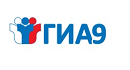 Федеральная служба по надзору в сфере образования и наукиhttp://www.obrnadzor.gov.ru 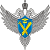 «Навигатор ГИА» (для подготовки к ОГЭ)https://obrnadzor.gov.ru/gia/gia-9Федеральный институт педагогических измеренийhttp://fipi.ru 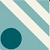 Министерство образования, науки и молодежи Республики Крымhttp://monm.rk.gov.ru 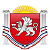 ГКУ «Центр оценки и мониторинга качества образования» http://ege-crimea.ruГруппа ВКОНТАКТЕ «ЕГЭ, ОГЭ, ГВЭ в Крыму»https://vk.com/egecrimearu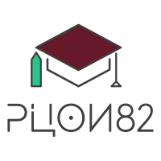 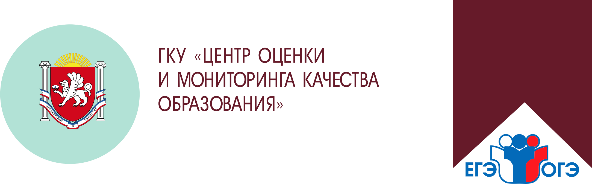 Итоговое собеседование по русскому языку – условие допуска к ГИА выпускников 9-х классов. Прохождение итогового собеседования является обязательным для выпускников текущего учебного года.Итоговое собеседование по русскому языку состоится: 14 февраля, 13 марта и 15 апреля 2024 года.Место регистрации Девятиклассники подают заявление в своих школахМесто проведения 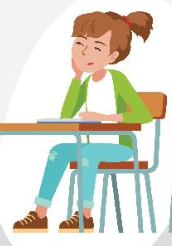 В образовательной организации, в которой учится участникМодель проведения1) чтение текста вслух;2) пересказ текста;3) монолог на одну из тем;4) диалог с экзаменатором-собеседникомРезультат Оценивается работа по системе «зачет»/«незачет» (максимально участник может получить 20 баллов, зачет выставляется от 10 баллов и выше).ОБЩЕЕ ВРЕМЯ ОТВЕТА УЧАСТНИКА 15-16 МИН., ДЛЯ УЧАСТНИКОВ С ОВЗ + 30 МИН. (всего до 45 мин.)ЧАСТЬ 1 (используется один и тот же текст)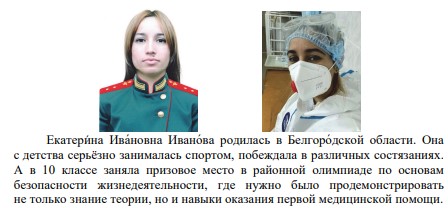 Задание 1) чтение вслух небольшого текста (2 мин. на подготовку) Задание 2) пересказ прочитанного текста, дополненный цитатой (2 мин. на подготовку)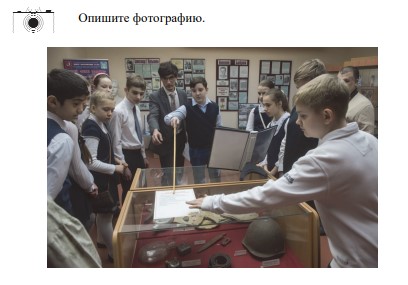 ЧАСТЬ 2 (задания не связаны с заданиями 1 и 2)
Задание 3) на выбор 3 темы монолога  (описание фотографии, повествование на основе жизненного опыта, рассуждение по сформулированному вопросу) (1 мин. на подготовку, ответ не более 3 мин.)Задание 4) диалог по теме задания 3ГИА-9 ПРОВОДИТСЯ В ФОРМАХ ОГЭ И ГВЭГИА в форме ОГЭ и (или) ГВЭ включает в себя ЧЕТЫРЕ ЭКЗАМЕНА по следующим учебным предметам: экзамены по русскому языку и математике (обязательные учебные предметы), а также экзамены по выбору участника по двум учебным предметам из числа предметов: физика, химия, биология, литература, география, история, обществознание, иностранные языки (английский, французский, немецкий и испанский) и информатика. Экзамены по родному языку и родной литературе проводятся только в форме ГВЭ.ОСНОВНОЙ ГОСУДАРСТВЕННЫЙ ЭКЗАМЕН (ОГЭ) ПРОВОДИТСЯ ПО:русскому языкуматематике- иностранным языкам                - биологии- обществознанию                          - химии - информатике                                - истории- физике                                            - географии- литературес использованием контрольных измерительных материалов (КИМ), представляющих собой комплексы заданий стандартизированной формы, а также специальные бланки для оформления ответов на заданияГОСУДАРСТВЕННЫЙ ВЫПУСКНОЙ ЭКЗАМЕН (ГВЭ) могут сдавать выпускники с ОВЗ, дети-инвалиды и инвалиды, а также обучающиеся в организациях закрытого типа!По желанию участников с ОВЗ ГИА проводится только по обязательным учебным предметам: русскому языку и математикеВАЖНО! Учащиеся ОО Республики Крым, прибывшие с территорий ДНР, ЛНР, Запорожской и Херсонской областей, начиная с 2021/2022 учебного года, допускаются к ГИА при условии отсутствия академической задолженности, в полном объеме выполнившие учебный план или индивидуальный учебный план (имеющие годовые отметки по всем учебным предметам учебного плана за каждый год обучения по образовательным программам среднего общего образования не ниже удовлетворительных), а также имеющие результат «зачёт» за итоговое собеседование по русскому языку.Участники проходят ГИА по обязательным учебным предметам «Русский язык» и «Математика» в форме ГВЭ. Экзамены по предметам по выбору для данной категории не проводятся.Для участников ГИА с ОВЗ, детей-инвалидов и инвалидов, прибывших с территорий ДНР, ЛНР, Запорожской и Херсонской областей, ГИА проводится в форме промежуточной аттестации.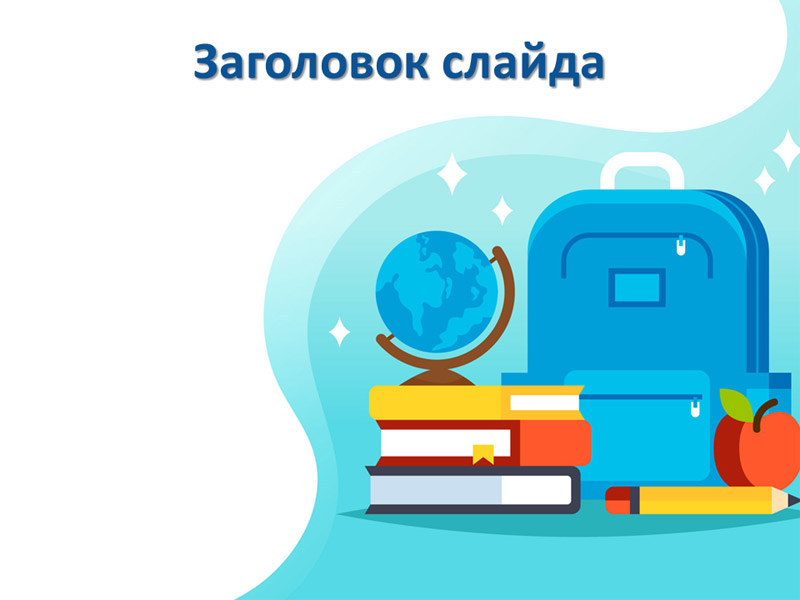 Участники ГИА-9Явиться на пункт проведения экзаменов (ППЭ) в 8.45 (адрес ППЭ выпускник узнает из уведомления, которое выдается в ОО) с:паспортом; черными гелевыми ручками; разрешенным для использования на экзамене по предмету дополнительным оборудованием;водой, лекарствами (при необходимости).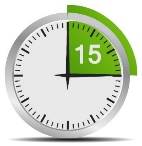 Найти свои ФИО и номер аудитории в списке распределения участников по аудиториям (перед входом в ППЭ)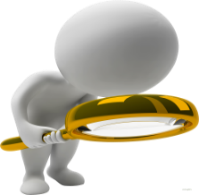 При входе в ППЭ предъявить организатору документ, удостоверяющий личность 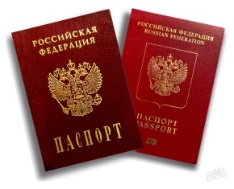 Оставить личные вещи (кроме ручек, документа, удостоверяющего личность, воды, лекарств (при необходимости) в специально отведенном месте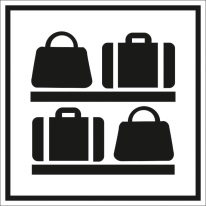 В сопровождении организатора пройти в аудиторию и занять место строго в соответствии с распределением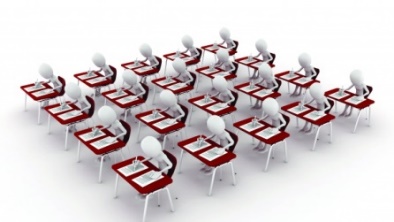 Внимательно прослушать инструктаж в аудитории (как правильно вносить ответы в бланки, как исправить ошибочно внесенный ответ, какой ручкой пользоваться, сколько времени отводится, чем можно пользоваться, когда и где можно будет узнать результаты экзамена и т.д.)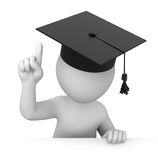 Получить от организатора в аудитории комплект, состоящий из бланка регистрации, бланков ответов заданий и черновиков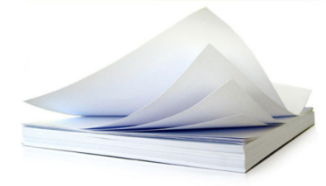 По завершении выполнения работы сдать организатору весь комплект материалов, покинуть аудиторию и ППЭ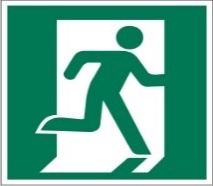 РЕЗУЛЬТАТЫ ГИА-9Результаты ГИА-9 признаются удовлетворительными, если участник по обязательным учебным предметам набрал не ниже минимального количества баллов. Минимальное количество баллов по каждому предмету ежегодно определяет Минобразования Крыма в соответствии с федеральными рекомендациями.ОЗНАКОМИТЬСЯ С РЕЗУЛЬТАТАМИ ГИА-9 НУЖНО В СВОЕЙ ШКОЛЕЕсли участник получил оценку «2» не более, чем по двум предметам в основной период ГИА-9, он имеет право пересдать соответствующие предметы в резервные дни основного периодаЕсли участник не явился на экзамен по уважительной причине, которую он может подтвердить документально, выпускник имеет право пройти экзамен повторно в резервные дни основного периодаЕсли участник досрочно завершил экзамен по состоянию здоровья, он имеет право пройти экзамен повторно в резервные дни основного периодаВ остальных случаях право повторного участия в экзаменах выпускник получает только в дополнительный (сентябрьский) периодК прохождению ГИА в сентябре допускаются обучающиеся:непрошедшие ГИА;получившие на ГИА «двойку» более, чем по 2 предметам;получившие повторную «двойку» по предмету (предметам) в резервные дни основного периода ГИА.№ТемыВопросы, информация1«Об официальных источниках информации о ГИА»http://monm.rk.gov.ru http://ege-crimea.ru http://www.obrnadzor.gov.ru http://www.rustest.ru http://www.fipi.ru  2«Об особенностях ГИА в 2023/2024 уч. году» формы ГИА; сроки и продолжительность экзаменов;места проведения экзаменов;перечень запрещенных и разрешенных средств в пунктах проведения экзаменов;организация ГИА для детей с ОВЗ.3«Права и обязанности участников ГИА»права и обязанности участников ГИА в пунктах проведения экзаменов;последствия нарушения порядка проведения ГИА;порядок ознакомления с результатами ГИА.4«Порядок подачи и рассмотрения апелляций»виды апелляций;сроки подачи апелляций;места подачи апелляций;порядок подачи апелляций.5«Меры административной ответственности»ответственность за совершение правонарушений Порядка проведения ГИА№Примерные темыВопросы повестки дня1Основные вопросы проведения ГИА-9
(I- II четверть)1) о формах проведения ГИА-9;2) об участниках ГИА-9;3) о количестве сдаваемых экзаменов для получения аттестата;4) о выборе предметов, сроках и местах подачи заявлений на сдачу ГИА-9;5) о досрочном, основном и дополнительном периодах проведения ГИА-9;6) о совпадении сроков проведения экзаменов; 7) об информационных ресурсах ГИА-9 и телефонах «горячей линии»;8) о допустимых средствах обучения на отдельных экзаменах.2Итоговое собеседование по русскому языку
(II четверть)1) об ИС-9 как условии допуска к прохождению ГИА-9;2) о сроках, местах и порядке подачи заявлений об участии в ИС-9;3) о сроках проведения ИС-9;4) о сроках и порядке информирования о результатах ИС-9;5) о запретах для участников ИС-9;6) о возможном удалении за нарушение Порядка при проведении ИС-9;7) о повторном допуске к ИС-9 в дополнительные сроки в текущем учебном году.3Процедура проведения ГИА-9
(II-III четверть)1) о допуске обучающихся к ГИА-9;2) о создании специальных условий для обучающихся с ОВЗ;3) о видеонаблюдении в ППЭ;4) о лицах, присутствующих в ППЭ, их полномочиях при взаимодействии с участниками ГИА-9;5) о правилах поведения во время экзаменов;8) об основаниях для удаления с экзамена.4Сроки и продолжительность экзаменов
(IV четверть)1) сроках проведения ГИА-9;2) о продолжительности экзаменов;3) о разрешенных средствах обучения, используемых на экзамене, о перечне запрещенных средств в ППЭ;4) о завершении экзамена по уважительной причине;5) о сроках и порядке информирования о результатах ГИА-9;6) о повторном допуске к сдаче ГИА-9 в текущем учебном году в резервные сроки и в дополнительный период; 7) о праве изменить учебные предметы по выбору для повторного прохождения ГИА в следующем году (для участников, не прошедших ГИА в дополнительный период).5Апелляции о несогласии с выставленными баллами 
(IV четверть)1) об апелляции о нарушении порядка проведения экзамена; 2) об апелляции о несогласии с выставленными баллами; 3) о сроках, местах и порядке подачи и рассмотрения апелляций; 4) о получении результатов рассмотрения апелляций.№ТемыОбсуждаемые вопросы1Общие вопросы подготовки к ГИА-11
(I- II четверть)1) формы проведения ГИА-11;2) участники ГИА-11, порядок допуска к ГИА-11; обязательные экзамены и экзамены по выбору; выбор предметов, сроки и места подачи заявления на сдачу ГИА-11;3) особенности проведения ГИА-11 по математике, иностранному языку, информатике: досрочный, основной и дополнительный период проведения ГИА-11;4) телефоны «горячих линий» региональные, муниципальные и школьные;5) КИМ ЕГЭ-2023 (демоверсии, спецификации, кодификаторы).2Итоговое сочинение (изложение)
(I- II четверть)1) итоговое сочинение (изложение) как условие допуска к ГИА-11;2) сроки, места и порядок подачи заявления на участие в написании итогового сочинения (изложения); сроки проведения итогового сочинения (изложения);3) порядок проведения и система оценивания итогового сочинения (изложения);4) сроки, места и порядок информирования о результатах итогового сочинения (изложения); повторный допуск к итоговому сочинению (изложению) в текущем учебном году.3Выбор образовательных организаций высшего образования 
(I-II четверть)1) перечень образовательных организаций высшего образования и адреса их сайтов;2) особенности выбора организаций высшего образования (гражданских и военных);3) особенности выбора специальностей (направлений); о минимальных баллах по учебным предметам, необходимых для получения аттестата и для поступления в ОО высшего образования.4Процедура проведения ГИА-11
(II-III четверть)1) использование систем видеонаблюдения и металлодетекторов при проведении экзаменов в ППЭ;2) лица, присутствующие в ППЭ, их основные полномочия при взаимодействии с участниками экзаменов;3) особенности проведения экзаменов по иностранным языкам в 2-х формах (письменный экзамен с аудированием и устный – с разделом «Говорение»); особенности проведения КЕГЭ;4) создание условий в ППЭ для участников ГИА-11, в том числе для лиц с ОВЗ5) создание условий в ППЭ для участников ГИА-11 лиц с ОВЗ при проведении данного предмета5Правила поведения во время экзаменов в ППЭ (III четверть)1) перечень запрещенных и допустимых средств в ППЭ;2) требования к порядку поведения участников экзаменов в ППЭ;3) основания для удаления с экзамена за нарушение порядка проведения ГИА-11;4) процедуры завершения экзамена по уважительной причине и удаления с экзамена, ответственность за нарушение порядка.5) правила заполнения экзаменационных бланков (в соответствии с образцом):- бланк регистрации бланк ответов № 1;- бланк ответов № 2 (дополнительный бланк № 2). 6Сроки и продолжительность экзаменов
(III четверть)1) сроки проведения ГИА-11;2) сроки и условия пересдачи экзаменов (досрочное завершение, неявка на экзамен по уважительной причине, удаление, получение неудовлетворительных результатов по обязательным предметам);3) продолжительность экзаменов;4) материалы, которые можно использовать на экзаменах;5) сроки и места информирования о результатах ГИА-11.7Апелляции по процедуре проведения экзамена и о несогласии с выставленными баллами (IV четверть)1) апелляция, ее виды;2) правила и сроки подачи и рассмотрения апелляций; порядок работы апелляционной комиссии (формы рассмотрения апелляции: дистанционная, очная и без участия апеллянта);3) получение результатов рассмотрения апелляций.№ п/пФИОПодпись№ п/пФИОПодпись